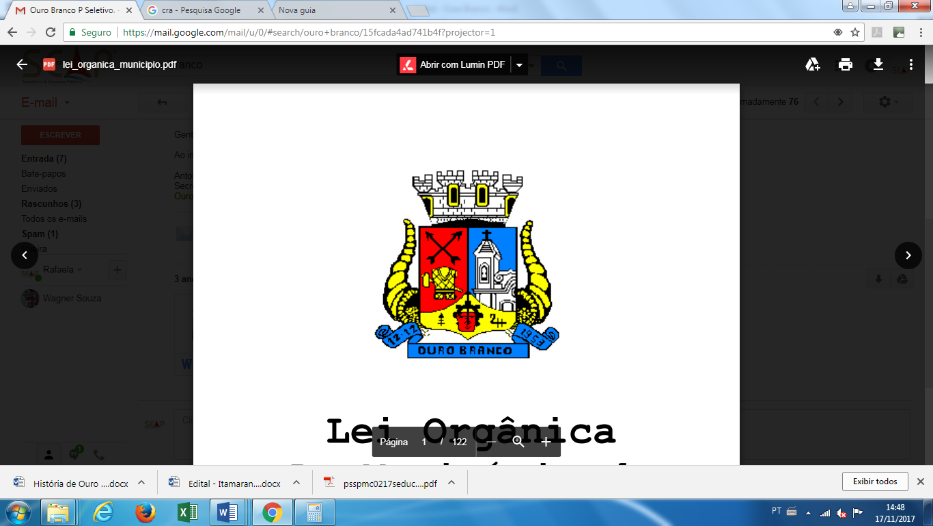 FORMULÁRIO PARA RECURSOComissão Supervisora do Processo Seletivo da Prefeitura Municipal de OURO BRANCO/MGProcesso Seletivo Público – Edital nº 002/2017Marque abaixo o tipo de recurso:(   ) Resultado da Prova Objetiva e TítulosDigitar ou escrever em letra de forma a justificativa do recurso, de forma objetiva PARA ENVIO ELETRÔNICO através do login do candidato ou no email juridico@seapconcursos.com.br):Prezado candidato, envie os recursos preferencialmente eletronicamente. PRAZO PARA ENVIO: 15/01/2018PARA FORMUILÁRIO ELETRÔNICO, NÃO É NECESSÁRIA ASSINATURANome completo – Candidato: Nº de Inscrição:CPF: Emprego:	                                        Data de nascimento: